Key learning: to solve addition and subtraction missing box problems.     22.6.20Success criteria:- I can label the parts and the whole- I know how to find the missing part or whole- I can complete missing box equations (addition and subtraction)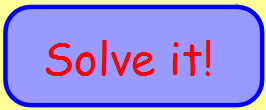 Label the equation with the parts and whole, then fill in the part-part-whole and the bar model: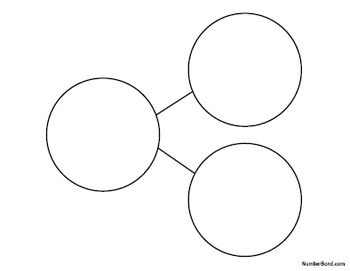 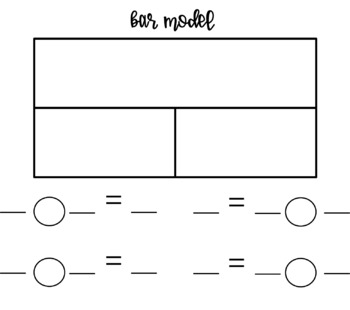 26+1343-31=6x5=25÷5=½ of 14=31+17 = 55-32 = 4 x 10 = 20 ÷ 2 =¼ of 24 =